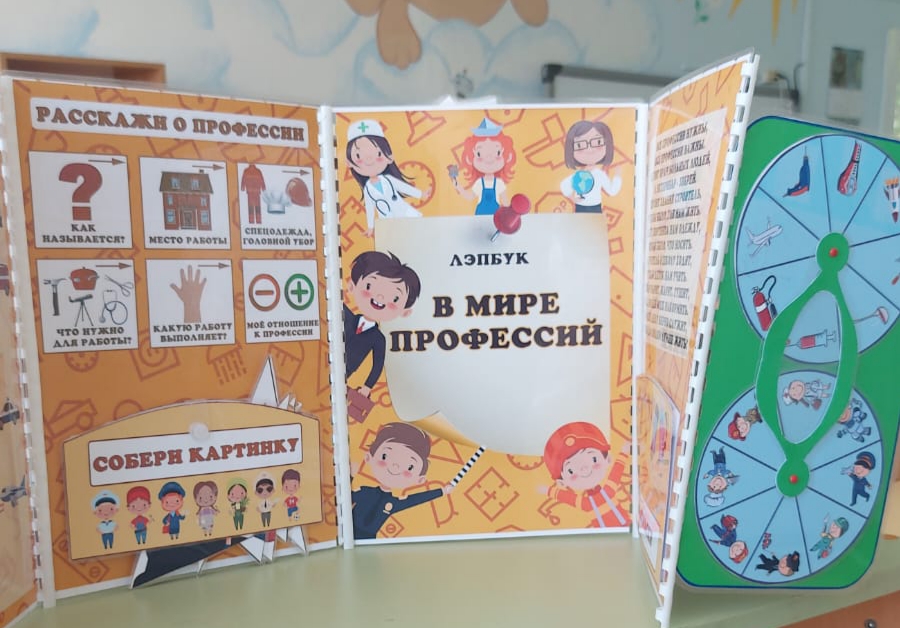 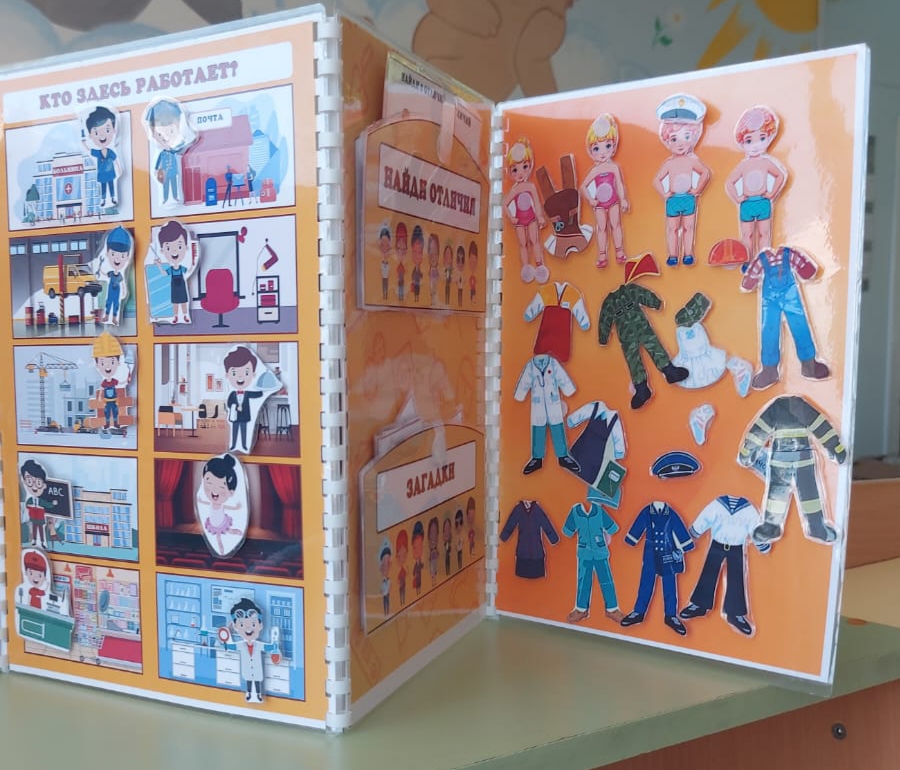 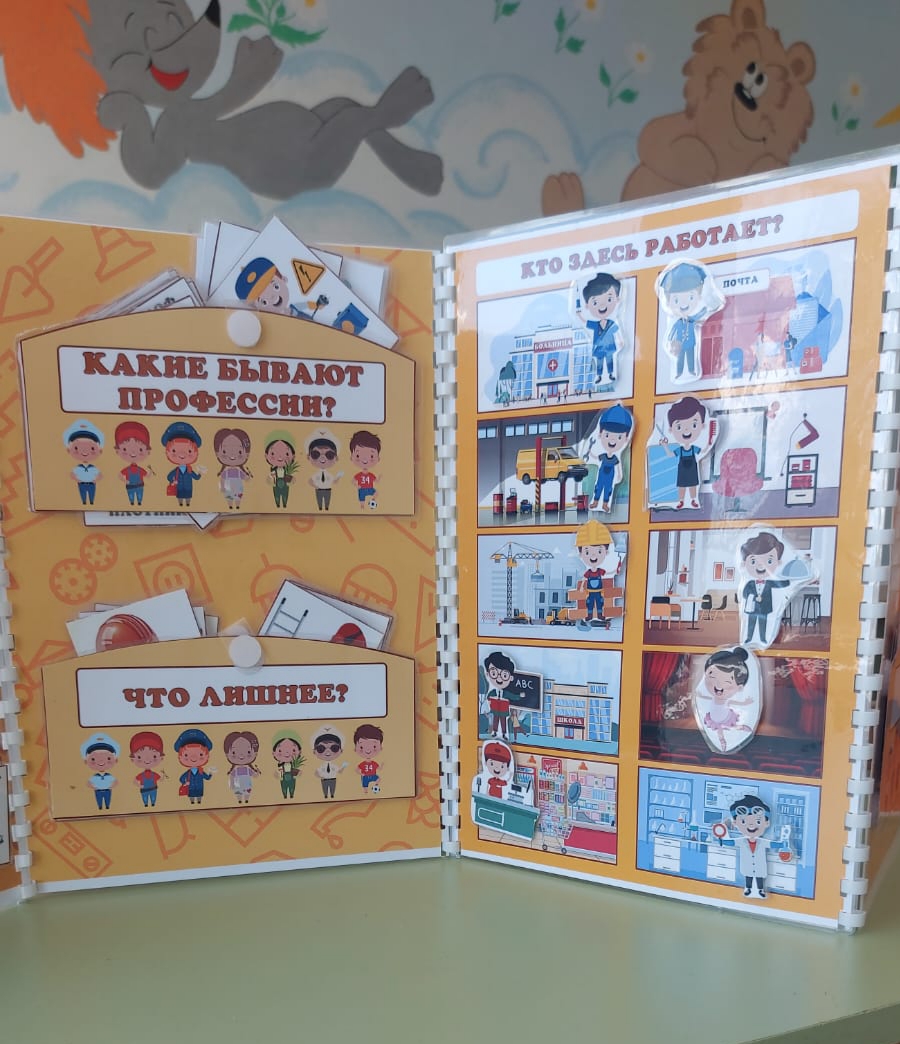 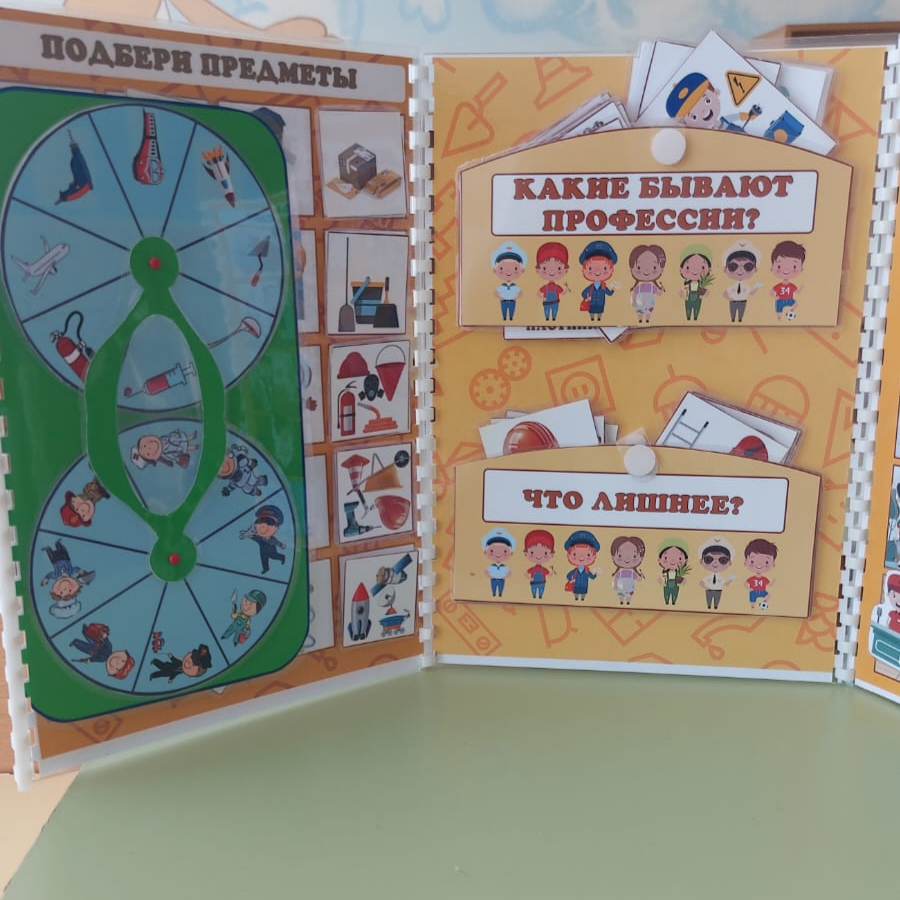 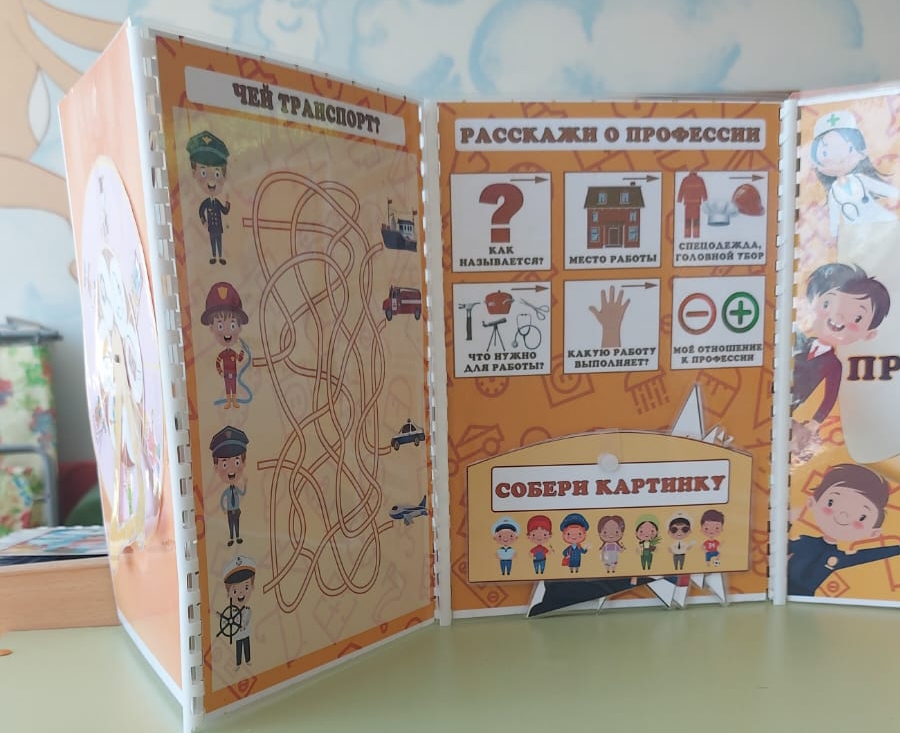 Лепбук «В мире профессий»Цель: формировать представления детей о профессиях взрослых. Обогащать и расширять представления об окружающем мире, в частности, о детском саде. Развивать интерес к коллективной, игровой, продуктивной, творческой, познавательно-игровой деятельности. Воспитывать уважительное и доброе отношение к людям разных профессий.Задачи: расширение и обобщение представления знаний о профессиях, орудиях труда, трудовых действиях. Развивать интерес к различным профессиям. Развитие связной речи, мышления, внимания, воображения, памяти.В лэпбуке собраны материалы о профессиях для развивающих занятий с детьми дошкольного возраста. 1. Кармашек «Загадки » 2. Разрезные картинки «Профессии»3. Кармашек «Собери картинку»4. Кармашек «Собери картинку»4 Кармашек «Найти отличия».5. Кармашек «Правда или нет»6. Кармашек «Раскрась картинку»7. Кармашек «Одень куколку по профессии»8. Кармашек «Профессии наших родителей»9. Кармашек «Чей инструмент - пазлы»10. Кармашек «Расскажи-ка»11. Кармашек «Найди лишний инструмент»12. Кармашек «Кому без них не обойтись»13. Расскажи о профессии.14.Круги Лулия «Чей инструмент»